ПРАВИТЕЛЬСТВО ЧЕЛЯБИНСКОЙ ОБЛАСТИПОСТАНОВЛЕНИЕот 6 апреля 2023 г. N 216-ПО Порядке определения объема и предоставления в 2023 годусубсидии Челябинскому благотворительному фонду"Фонд продовольствия "Русь" на финансовое обеспечение затратна осуществление деятельности по оказанию гражданам,находящимся в трудной жизненной ситуации,помощи в натуральной формеВ соответствии со статьей 78.1 Бюджетного кодекса Российской Федерации, государственной программой Челябинской области "Развитие социальной защиты населения в Челябинской области", утвержденной постановлением Правительства Челябинской области от 17.12.2020 г. N 689-П "О государственной программе Челябинской области "Развитие социальной защиты населения в Челябинской области", Правительство Челябинской областиПОСТАНОВЛЯЕТ:1. Утвердить прилагаемый Порядок определения объема и предоставления в 2023 году субсидии Челябинскому благотворительному фонду "Фонд продовольствия "Русь" на финансовое обеспечение затрат на осуществление деятельности по оказанию гражданам, находящимся в трудной жизненной ситуации, помощи в натуральной форме.2. Настоящее постановление подлежит официальному опубликованию.Исполняющий обязанностипредседателяПравительстваЧелябинской областиВ.В.МАМИНУтвержденпостановлениемПравительстваЧелябинской областиот 6 апреля 2023 г. N 216-ППорядокопределения объема и предоставления в 2023 году субсидииЧелябинскому благотворительному фонду "Фонд продовольствия"Русь" на финансовое обеспечение затрат на осуществлениедеятельности по оказанию гражданам, находящимсяв трудной жизненной ситуации, помощи в натуральной форме1. Настоящий Порядок определения объема и предоставления в 2023 году субсидии Челябинскому благотворительному фонду "Фонд продовольствия "Русь" на финансовое обеспечение затрат на осуществление деятельности по оказанию гражданам, находящимся в трудной жизненной ситуации, помощи в натуральной форме (далее именуются соответственно - Порядок, Субсидия) разработан в соответствии со статьей 78.1 Бюджетного кодекса Российской Федерации и определяет порядок определения объема и предоставления в 2023 году Субсидии, в том числе условия предоставления Субсидии, требования к отчетности, требования об осуществлении контроля (мониторинга) за соблюдением условий и порядка предоставления Субсидии и ответственность за их нарушение.2. Субсидия предоставляется в целях реализации государственной программы Челябинской области "Развитие социальной защиты населения в Челябинской области", утвержденной постановлением Правительства Челябинской области от 17.12.2020 г. N 689-П "О государственной программе Челябинской области "Развитие социальной защиты населения в Челябинской области", Челябинскому благотворительному фонду "Фонд продовольствия "Русь" (далее именуется - Организация) на финансовое обеспечение затрат на осуществление деятельности по оказанию гражданам, находящимся в трудной жизненной ситуации, помощи в натуральной форме по следующим направлениям расходов:оплата труда работников Организации;начисления на выплаты по оплате труда работникам Организации;услуги связи;транспортные расходы;аренда нежилых помещений;оплата коммунальных услуг;работы и услуги по содержанию имущества;приобретение основных средств;приобретение материальных запасов;оплата выполнения работ и оказания услуг, связанных с осуществлением деятельности по оказанию гражданам, находящимся в трудной жизненной ситуации, помощи в натуральной форме.3. Субсидия предоставляется Организации в размере 3000,0 тыс. рублей.4. Предоставление Субсидии осуществляется в пределах бюджетных ассигнований, предусмотренных в областном бюджете на 2023 год, в соответствии со сводной бюджетной росписью, кассовым планом исполнения областного бюджета и в пределах лимитов бюджетных обязательств и предельных объемов финансирования, предусмотренных Министерству социальных отношений Челябинской области (далее именуется - Министерство) на цели, указанные в пункте 2 настоящего Порядка.5. Органом государственной власти Челябинской области, до которого в соответствии с бюджетным законодательством Российской Федерации как получателя бюджетных средств доведены в установленном порядке лимиты бюджетных обязательств на предоставление Субсидии на 2023 год, является Министерство.6. Сведения о Субсидии размещаются на едином портале бюджетной системы Российской Федерации в информационно-телекоммуникационной сети Интернет не позднее 15 рабочего дня, следующего за днем принятия закона Челябинской области об областном бюджете (закона Челябинской области о внесении изменений в закон Челябинской области об областном бюджете).7. Требования, которым должна соответствовать Организация на дату подачи заявки о предоставлении Субсидии:1) у Организации должна отсутствовать просроченная (неурегулированная) задолженность по денежным обязательствам перед Челябинской областью, за исключением случаев, установленных Правительством Челябинской области;2) Организация не должна находиться в процессе реорганизации (за исключением реорганизации в форме присоединения к Организации другого юридического лица), ликвидации, в отношении нее не должна быть введена процедура банкротства, деятельность Организации не должна быть приостановлена в порядке, предусмотренном законодательством Российской Федерации;3) в реестре дисквалифицированных лиц должны отсутствовать сведения о дисквалифицированных руководителе Организации, членах ее коллегиального исполнительного органа, лице, исполняющем функции единоличного исполнительного органа, или главном бухгалтере Организации;4) Организация не должна являться иностранным юридическим лицом, в том числе местом регистрации которого является государство или территория, включенные в утверждаемый Министерством финансов Российской Федерации перечень государств и территорий, используемых для промежуточного (офшорного) владения активами в Российской Федерации (далее именуется - офшорная компания), а также российским юридическим лицом, в уставном (складочном) капитале которого доля прямого или косвенного (через третьих лиц) участия офшорных компаний в совокупности превышает 25 процентов (если иное не предусмотрено законодательством Российской Федерации). При расчете доли участия офшорных компаний в капитале российских юридических лиц не учитывается прямое и (или) косвенное участие офшорных компаний в капитале публичных акционерных обществ (в том числе со статусом международной компании), акции которых обращаются на организованных торгах в Российской Федерации, а также косвенное участие таких офшорных компаний в капитале других российских юридических лиц, реализованное через участие в капитале указанных публичных акционерных обществ;5) Организация не должна находиться в перечне организаций и физических лиц, в отношении которых имеются сведения об их причастности к экстремистской деятельности или терроризму, либо в перечне организаций и физических лиц, в отношении которых имеются сведения об их причастности к распространению оружия массового уничтожения;6) Организация не должна получать средства из областного бюджета на основании иных нормативных правовых актов Челябинской области на цели, указанные в пункте 2 настоящего Порядка;7) у Организации должна отсутствовать неисполненная обязанность по уплате налогов, сборов, страховых взносов, пеней, штрафов, процентов, подлежащих уплате в соответствии с законодательством Российской Федерации о налогах и сборах.8. Для предоставления Субсидии Организация в сроки, установленные Министерством, направляет в Министерство следующие документы:1) заявку о предоставлении Субсидии (далее именуется - заявка) по форме, установленной Министерством, с указанием планируемых к осуществлению работ (услуг), объема средств, необходимых для финансового обеспечения затрат на осуществление деятельности по оказанию гражданам, находящимся в трудной жизненной ситуации, помощи в натуральной форме;2) копии учредительных документов Организации;3) выписку из Единого государственного реестра юридических лиц, выданную не ранее первого числа месяца, предшествующего месяцу, в котором подана заявка;4) копию документа, подтверждающего полномочия руководителя Организации и (или) иного лица, уполномоченного на представление интересов Организации (далее именуется - уполномоченное лицо);5) гарантийное письмо, подписанное руководителем Организации или уполномоченным лицом, содержащее сведения о том, что на дату подачи заявки:у Организации отсутствует просроченная (неурегулированная) задолженность по денежным обязательствам перед Челябинской областью, за исключением случаев, установленных Правительством Челябинской области;Организация не находится в процессе реорганизации (за исключением реорганизации в форме присоединения к Организации другого юридического лица), ликвидации, в отношении нее не введена процедура банкротства, деятельность Организации не приостановлена в порядке, предусмотренном законодательством Российской Федерации;в реестре дисквалифицированных лиц отсутствуют сведения о дисквалифицированных руководителе Организации, членах ее коллегиального исполнительного органа, лице, исполняющем функции единоличного исполнительного органа, или главном бухгалтере Организации;Организация не является офшорной компанией, а также российским юридическим лицом, в уставном (складочном) капитале которого доля прямого или косвенного (через третьих лиц) участия офшорных компаний в совокупности превышает 25 процентов;Организация не находится в перечне организаций и физических лиц, в отношении которых имеются сведения об их причастности к экстремистской деятельности или терроризму, либо в перечне организаций и физических лиц, в отношении которых имеются сведения об их причастности к распространению оружия массового уничтожения;Организация не получает средства из областного бюджета на основании иных нормативных правовых актов Челябинской области на цели, указанные в пункте 2 настоящего Порядка;у Организации отсутствует неисполненная обязанность по уплате налогов, сборов, страховых взносов, пеней, штрафов, процентов, подлежащих уплате в соответствии с законодательством Российской Федерации о налогах и сборах;6) согласие Организации:на публикацию (размещение) в информационно-телекоммуникационной сети Интернет информации об Организации, о подаваемой Организацией заявке, иной информации об Организации, связанной с предоставлением Субсидии;на осуществление в отношении нее проверок, указанных в пункте 17 настоящего Порядка;7) календарный план мероприятий и смету планируемых мероприятий на 2023 год по установленной Министерством форме.Все документы, представленные Организацией, должны быть заверены личной подписью руководителя Организации или уполномоченного лица с приложением соответствующей доверенности, заверенной печатью Организации.Если информация, содержащаяся в документах, содержит персональные данные руководителя, главного бухгалтера и (или) работников Организации, Организация представляет согласия на обработку их персональных данных, оформленные в соответствии с Федеральным законом от 27 июля 2006 года N 152-ФЗ "О персональных данных".Документы, указанные в настоящем пункте, могут быть представлены в Министерство на бумажном носителе лично руководителем Организации или уполномоченным лицом или направлены посредством почтового отправления по адресу: 454048, город Челябинск, улица Воровского, дом 30.Датой представления документов Организацией считается день их поступления в Министерство.9. Министерство в течение 10 рабочих дней с даты поступления документов, указанных в пункте 8 настоящего Порядка, в Министерство:осуществляет рассмотрение документов, представленных Организацией, в ходе которого осуществляется в том числе проверка соответствия Организации требованиям, указанным в пункте 7 настоящего Порядка, путем сопоставления сведений, содержащихся в документах, представленных Организацией, и требований, указанных в пункте 7 настоящего Порядка, проверка достоверности сведений, содержащихся в документах, представленных Организацией, путем сопоставления их между собой и со сведениями, находящимися в распоряжении Министерства, полученными от иных государственных органов или организаций в порядке, предусмотренном законодательством Российской Федерации, а также проверка соответствия документов, представленных Организацией, требованиям, указанным в пункте 8 настоящего Порядка;при условии отсутствия оснований для отказа в предоставлении Субсидии, указанных в пункте 10 настоящего Порядка, принимает решение о предоставлении Субсидии и заключает с Организацией соглашение о предоставлении Субсидии (далее именуется - Соглашение);при наличии оснований для отказа в предоставлении Субсидии, указанных в пункте 10 настоящего Порядка, принимает решение об отказе в предоставлении Субсидии и направляет Организации уведомление об отказе в предоставлении Субсидии с обоснованием причины отказа.Решение о предоставлении Субсидии и решение об отказе в предоставлении Субсидии оформляются приказом Министерства.После устранения обстоятельств, послуживших основанием для отказа в предоставлении Субсидии, Организация вправе повторно представить документы в Министерство.10. Основаниями для отказа Организации в предоставлении Субсидии являются:несоответствие представленных Организацией документов требованиям, указанным в пункте 8 настоящего Порядка, или непредставление (представление не в полном объеме) указанных документов;установление факта недостоверности представленной Организацией информации;несоответствие Организации требованиям, указанным в пункте 7 настоящего Порядка.11. Предоставление Организации Субсидии осуществляется на основании Соглашения, которое заключается между Министерством и Организацией в соответствии с типовой формой, установленной Министерством финансов Челябинской области, в котором содержится в том числе следующая информация:порядок, сроки и формы представления Организацией отчетности о достижении значений результата предоставления Субсидии и характеристик (показателей, необходимых для достижения результата предоставления Субсидии) (далее именуются - характеристики) и о расходах Организации, источником финансового обеспечения которых является Субсидия;условия о согласовании новых условий Соглашения или о расторжении Соглашения при недостижении согласия по новым условиям в случае уменьшения Министерству ранее доведенных лимитов бюджетных обязательств, приводящего к невозможности предоставления Субсидии в размере, определенном в Соглашении;согласие Организации на осуществление проверок, указанных в пункте 17 настоящего Порядка, а также обязательство Организации по включению в договоры (соглашения), заключаемые в целях исполнения обязательств по Соглашению, согласия лиц, являющихся поставщиками (подрядчиками, исполнителями) по указанным договорам (соглашениям), на проведение проверок, указанных в пункте 17 настоящего Порядка.Министерство вправе устанавливать в Соглашении срок и формы представления Организацией дополнительной отчетности.12. Субсидия перечисляется на расчетный счет Организации, открытый в российской кредитной организации.13. Министерство в течение 10 рабочих дней со дня заключения Соглашения представляет в Министерство финансов Челябинской области заявку на перечисление Субсидии Организации.14. Министерство финансов Челябинской области в течение 5 рабочих дней со дня поступления заявки, указанной в пункте 13 настоящего Порядка, организует перечисление Субсидии на расчетный счет Организации.15. Планируемый результат предоставления Субсидии - проведение мероприятий по оказанию гражданам, находящимся в трудной жизненной ситуации, помощи в натуральной форме.Характеристиками являются:1) доля мероприятий, проведенных Организацией, от общего числа мероприятий, предусмотренных сметой планируемых мероприятий на 2023 год, представляемой Организацией;2) количество граждан, получивших помощь в натуральной форме.Точная дата завершения и конечное значение результата предоставления Субсидии (конкретная количественная характеристика итогов) указываются в Соглашении.Значения характеристик устанавливаются в Соглашении.16. Организация представляет в Министерство отчетность о достижении значений результата предоставления Субсидии и характеристик, указанных в пункте 15 настоящего Порядка, и об осуществлении расходов, источником финансового обеспечения которых является Субсидия, по формам и в сроки, установленные Соглашением (но не реже 1 раза в квартал).17. Министерство осуществляет в отношении Организации и лиц, являющихся поставщиками (подрядчиками, исполнителями) по договорам (соглашениям), заключенным в целях исполнения обязательств по Соглашению, проверки соблюдения ими порядка и условий предоставления Субсидии, в том числе в части достижения результата предоставления Субсидии. Органы государственного финансового контроля осуществляют проверки в соответствии со статьями 268.1 и 269.2 Бюджетного кодекса Российской Федерации.Мониторинг достижения результата предоставления Субсидии проводится исходя из достижения значения результата предоставления Субсидии, определенного Соглашением, и событий, отражающих факт завершения соответствующего мероприятия по получению результата предоставления Субсидии (контрольная точка), в порядке и по формам, которые установлены Министерством финансов Российской Федерации.18. Организация вправе без согласования с Министерством перераспределять суммы запланированных расходов в рамках направлений расходов, указанных в пункте 2 настоящего Порядка, в пределах 10 процентов от общего объема Субсидии на весь период реализации Субсидии. Изменения сумм запланированных расходов в рамках направлений расходов Субсидии более чем на 10 процентов оформляются в виде дополнительного Соглашения.19. Организация несет ответственность за представление недостоверных сведений, а также нецелевое использование Субсидии в соответствии с законодательством Российской Федерации.20. Организации, а также иным юридическим лицам, получающим средства на основании договоров, заключенных с Организацией, запрещено приобретать иностранную валюту за счет средств, финансовым обеспечением которых является Субсидия, за исключением операций, осуществляемых в соответствии с валютным законодательством Российской Федерации при закупке (поставке) высокотехнологичного импортного оборудования, сырья и комплектующих изделий, а также связанных с достижением результатов предоставления этих средств.21. Остатки Субсидии, не использованные в 2023 году, подлежат возврату в областной бюджет не позднее первых 10 рабочих дней 2024 года.22. Субсидия подлежит возврату в областной бюджет в следующих случаях:в случае нарушения Организацией условий, установленных при предоставлении Субсидии, выявленного в том числе по фактам проверок, проведенных Министерством и органами государственного финансового контроля, предоставленная Субсидия и средства, полученные на основании договоров, заключенных с Организацией, подлежат возврату в областной бюджет в полном объеме не позднее 10 рабочего дня со дня получения требования Министерства о возврате Субсидии;в случае недостижения Организацией значения результата предоставления Субсидии в областной бюджет подлежит возврату часть предоставленной Субсидии в размере неиспользованного остатка Субсидии не позднее 10 рабочего дня со дня получения требования Министерства о возврате Субсидии.23. При невозврате Субсидии Организацией в сроки, установленные в пунктах 21, 22 настоящего Порядка, Министерство принимает меры по взысканию Субсидии в судебном порядке в соответствии с законодательством Российской Федерации.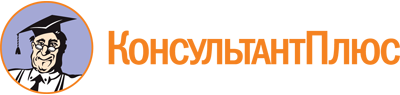 Постановление Правительства Челябинской области от 06.04.2023 N 216-П
"О Порядке определения объема и предоставления в 2023 году субсидии Челябинскому благотворительному фонду "Фонд продовольствия "Русь" на финансовое обеспечение затрат на осуществление деятельности по оказанию гражданам, находящимся в трудной жизненной ситуации, помощи в натуральной форме"
(вместе с "Порядком определения объема и предоставления в 2023 году субсидии Челябинскому благотворительному фонду "Фонд продовольствия "Русь" на финансовое обеспечение затрат на осуществление деятельности по оказанию гражданам, находящимся в трудной жизненной ситуации, помощи в натуральной форме")Документ предоставлен КонсультантПлюс

www.consultant.ru

Дата сохранения: 30.06.2023
 